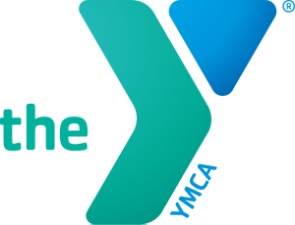 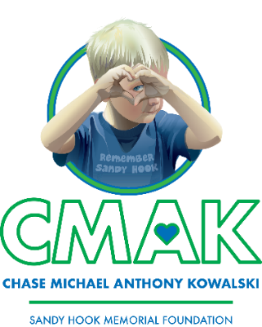 PARENT’S SECTION (PLEASE PRINT CLEARLY)		DATE_______________________________________CHILD’S NAME FIRST______________________________LAST________________________________ BIRTH DATE ____/____/_____ GENDER_____________ADDRESS ________________________________________________________________ CITY _______________________________________  ZIP _______________________ PARENT #1 FIRST ____________________________________LAST _______________________________ CELL PHONE #___________________________________________   EMAIL ______________________________________________________________________  HOME PHONE #___________________________________________________________PARENT #2 FIRST ___________________________________LAST _________________________________ CELL PHONE #__________________________________________   EMAIL _______________________________________________________________  HOME PHONE #__________________________________________________________________WHAT IS YOUR CHILD’S ACTIVITY LEVEL AND FREQUENCY? ________________________________________________________________________________________________________________________________________________________________WHAT IS YOUR CHILD’S SWIMMING ABILITY ()	________  BEGINNER 	   	________ INTERMEDIATE		________ ADVANCEDWHAT IS YOUR CHILD’S BIKING ABILITY ()	________  BEGINNER 	     	________  INTERMEDIATE		________ ADVANCEDHOW IS YOUR CHILD’S OVERALL HEATH?_________________________________________________________________________________________________________________________________________________________________WHAT ARE YOUR CHILD’S FAVORITE ACTIVITIES?_________________________________________________________________________________________________________________________________________________________________HOW WILL YOUR CHILD BENEFIT FROM PARTICIPATING IN RACE4CHASE?_________________________________________________________________________________________________________________________________________________________________CHILD’S SECTION (PARENTS CAN HELP WRITE AND SPELL IF NEEDED)WHY DO YOU WANT TO PARTICIPATE IN THE RACE4CHASE PROGRAM?_________________________________________________________________________________________________________________________________________________________________WHAT DO YOU LIKE TO DO FOR FUN?______________________________________________________________________________________________________________________				_______________			_________________________________________